Кто не знает дядю Стёпу?Дядя Стёпа всем знаком!Знают все, что дядя СтёпаБыл когда-то моряком.Что давно когда-то жил онУ заставы Ильича.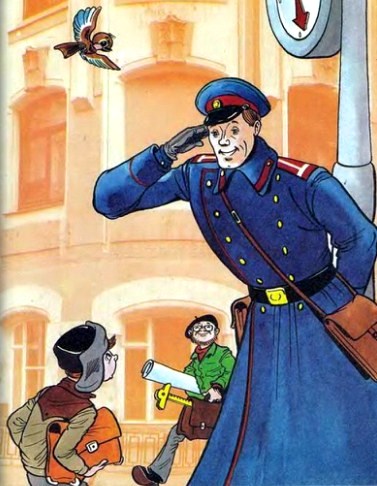 И что прозвище носил он:Дядя Стёпа - "Каланча".И сейчас средь великанов,Тех, что знает вся страна,Жив-здоров Степан СтепановБывший флотский старшина.Он шагает по районуОт двора и до двора,И опять на нём погоны,С пистолетом кобура.Он с кокардой на фуражке,Он в шинели под ремнём,Герб страны блестит на пряжкеОтразилось солнце в нём!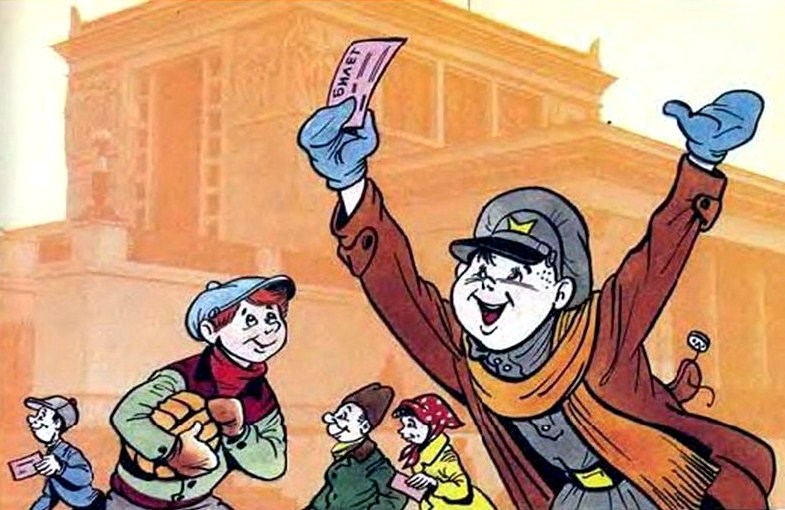 Он идёт из отделенья,И какой-то пионерРот раскрыл от изумленья:"Вот так ми-ли-ци-о-нер!"Дядю Стёпу уважаютВсе, от взрослых до ребят.Встретят - взглядом провожаютИ с улыбкой говорят:- Да-а! Людей такого ростаВстретить запросто не просто!Да-а! Такому молодцуФорма новая к лицу!Если встанет на посту,Все увидят за версту!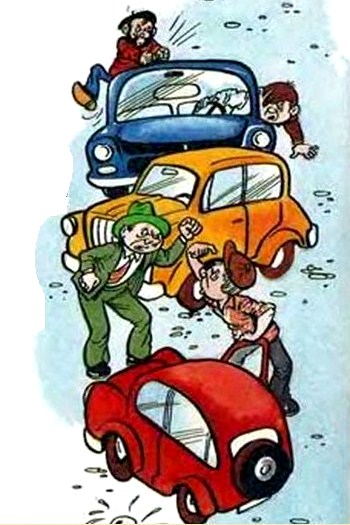 Возле площади заторПоломался светофор:Загорелся жёлтый свет,А зелёного всё нет...Сто машин стоят, гудятС места тронуться хотят.Три, четыре, пять минутИм проезда не дают.Тут сотруднику ОРУДаДядя Стёпа говорит:- Что, братишка, дело худо?Светофор-то не горит!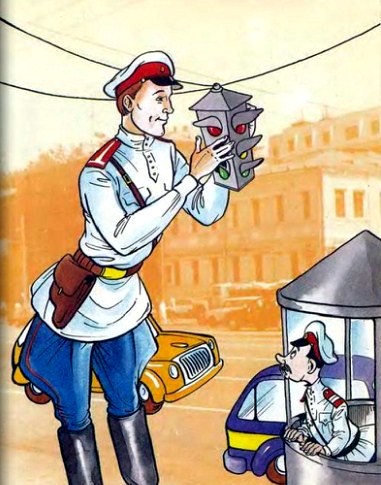 Из стеклянной круглой будкиГолос слышится в ответ:- Мне, Степанов, не до шутки!Что мне делать, дай совет!Рассуждать Степан не сталСветофор рукой достал,В серединку заглянул,Что-то где-то подвернул...В то же самое мгновеньеЗагорелся нужный свет,Восстановлено движенье,Никаких заторов нет!Нам ребята рассказали,Что Степана с этих порМалыши в Москве прозвали:Дядя Стёпа - Светофор.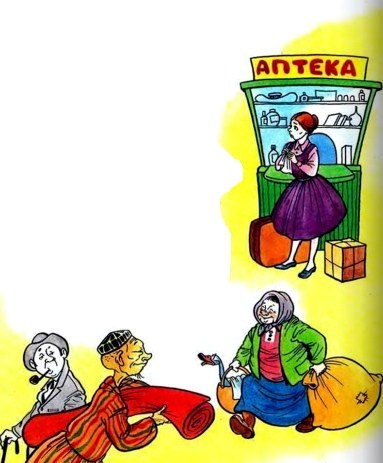 Что случилось? На вокзалеПлачет мальчик лет пяти.Потерял он маму в зале.Как теперь её найти?Все милицию зовут,А она уж тут как тут!Дядя Стёпа не спешаПоднимает малыша,Поднимает над собою,Над собой и над толпоюПод высокий потолок:- Посмотри вокруг, сынок!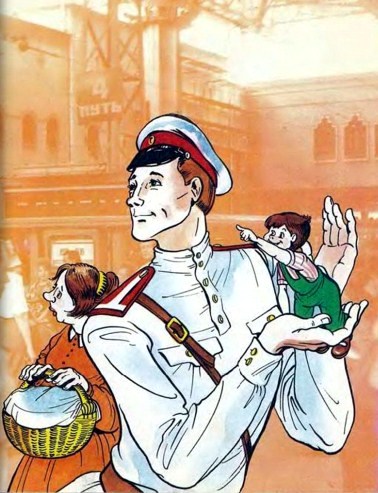 И увидел мальчик: прямо,У аптечного ларька,Вытирает слезы мама,Потерявшая сынка.Слышит мама голос Колин:- Мама! Мама! Вот где я!Дядя Стёпа был доволен:"Не распалася семья!"Иллюстрации: А.Шахгелдян.